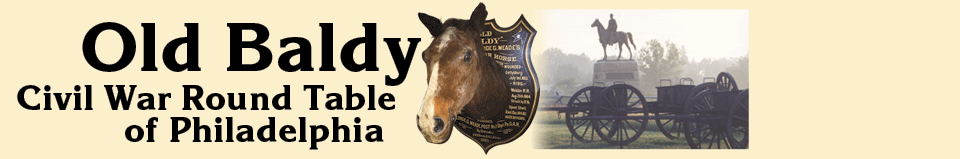 Membership ApplicationName:			_______________________________________________________Address:		_______________________________________________________			_______________________________________________________Phone:			_______________________________________________________Email Address:	_______________________________________________________Civil War Interests:	_______________________________________________________			_______________________________________________________			_______________________________________________________Other Interests:	_______________________________________________________Make check out to:		Old Baldy CWRTSend to:			Amy and Dan Hummel				163 Rambling Road				Lumberton, NJ 08048Students:	$12.50		Individuals:	$25.00		Families:	$35.00Please add $10 to receive a hard copy of the newsletter in the mail.